VILLAGE OF HOMER PLANNING BOARD Minutes of Regular Meeting Via Zoom Wednesday, 17 November 2021 – 6:30 PM Village Offices: 31 North Main Street – Homer, Cortland County, NY Board Members (*absent) Others Present Via Audio/Video Donald Ferris, Chairman Dan Egnor, Village Clerk/Zoom Host Michael Pollak Joan E. Fitch, Board Secretary Ashley Neiderman Tanya DiGennaro, Village Treasurer  Paula Harrington Hal McAbe, Village Mayor Jessica Schifilliti Patrick Clune, Deputy Mayor Vacancy, Alternate Applicants & Public Present Via Zoom Attorney Fran Casullo for DM3, Applicant. REGULAR MEETING The Regular Meeting was called to order by Chairman Don Ferris at 6:30 p.m.  APPROVAL OF MINUTES – 27 OCTOBER 2021 A motion was made by Member Paula Harrington to approve the Minutes of the 27 October 2021  Village Planning Board Minutes, as submitted. The motion was seconded by Member Jessica  Schifilliti, with the vote recorded as follows: Ayes: Chairman Ferris Nays: None Member Pollak Member Neiderman Member Harrington Member Schifilliti Motion carried. This becomes Action #30 of 2021. OLD BUSINESS DM3 of Cortland, LLC, Applicant/Reputed Owners – 25 & 27 North Main Street – TM #66.74- 01-24.000 – Site Plan Review – Renovation of Existing Commercial Building (Reference is made to the 22 September and 27 October 2021 Minutes of this Board wherein the Site  Plan Review for the proposed renovation/conversion of the commercial building was postponed with  the consent of the applicant until other meetings of the Village of Homer Planning Board.) Attorney Fran Casullo was having trouble with his computer and communicated with the Board via  telephone call to Village Clerk Dan Egnor. Mr. Egnor informed the Board that Attorney Casullo  would like to postpone, once again, the continuation of the Site Plan Review until next month.  Board members discussed having the December meeting on the 15th, one week earlier than the  regularly scheduled meeting. Consideration was given to the project’s review by the Cortland County  Planning Board. Attorney Casullo, heard via phone through Clerk Egnor, apologized for not being able to participate  in this meeting via computer. He stated that he had talked with his client who had some other ideas  regarding parking for this project, but he could not communicate with him as he was out of the Page 1 of 2 (V) Homer Planning Board – Minutes of Regular Meeting via Zoom 17 November 2021 country. Mr. McNeil had asked his attorney to convey to this Board that he would like the project  postponed another month to consult with him.  A motion was then made by Member Mike Pollak that the Site Plan Review for the proposed  renovation/conversion of a commercial building be postponed until the December meeting of  this Board, at the request of the applicant. The motion was seconded by Member Schifilliti,  with the vote recorded as follows: Ayes: Chairman Ferris Nays: None Member Pollak Member Neiderman Member Harrington Member Schifilliti Motion carried. This becomes Action #31 of 2021. DECEMBER MEETING Chairman Ferris, in consultation with all the Board members present, advised that the December  meeting of this Board would be held as officially scheduled previously, 22 December 2021, 6:30  p.m., via Zoom. ADJOURNMENT At 6:45 p.m., on a motion by Member Schifilliti, seconded by Member Pollak, and with all members  present voting in favor, the meeting was adjourned. Joan E. Fitch, Board Secretary E-mailed 11/26/21 to Mayor, DE,  Vill. Atty., Co. Planning, CEO & PB Members.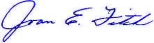 Page 2 of 2 